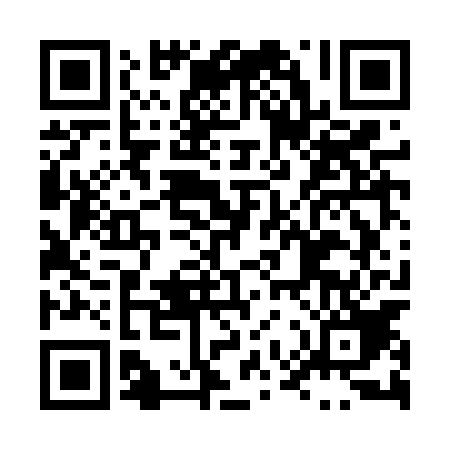 Ramadan times for Dandowka, PolandMon 11 Mar 2024 - Wed 10 Apr 2024High Latitude Method: Angle Based RulePrayer Calculation Method: Muslim World LeagueAsar Calculation Method: HanafiPrayer times provided by https://www.salahtimes.comDateDayFajrSuhurSunriseDhuhrAsrIftarMaghribIsha11Mon4:164:166:0511:533:485:425:427:2412Tue4:144:146:0311:533:505:445:447:2613Wed4:124:126:0111:533:515:465:467:2814Thu4:094:095:5911:523:525:475:477:3015Fri4:074:075:5611:523:545:495:497:3216Sat4:054:055:5411:523:555:505:507:3317Sun4:024:025:5211:523:565:525:527:3518Mon4:004:005:5011:513:575:545:547:3719Tue3:573:575:4811:513:595:555:557:3920Wed3:553:555:4511:514:005:575:577:4121Thu3:533:535:4311:504:015:585:587:4322Fri3:503:505:4111:504:036:006:007:4423Sat3:483:485:3911:504:046:026:027:4624Sun3:453:455:3711:494:056:036:037:4825Mon3:423:425:3411:494:066:056:057:5026Tue3:403:405:3211:494:076:066:067:5227Wed3:373:375:3011:494:096:086:087:5428Thu3:353:355:2811:484:106:106:107:5629Fri3:323:325:2611:484:116:116:117:5830Sat3:293:295:2311:484:126:136:138:0031Sun4:274:276:2112:475:137:147:149:021Mon4:244:246:1912:475:157:167:169:042Tue4:214:216:1712:475:167:187:189:063Wed4:194:196:1512:465:177:197:199:084Thu4:164:166:1212:465:187:217:219:105Fri4:134:136:1012:465:197:227:229:126Sat4:114:116:0812:465:207:247:249:147Sun4:084:086:0612:455:217:267:269:168Mon4:054:056:0412:455:237:277:279:199Tue4:024:026:0212:455:247:297:299:2110Wed3:593:596:0012:445:257:307:309:23